Publicado en Madrid el 08/07/2020 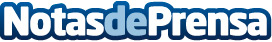 Expertos como Estefanía Nieto dan las claves para cerrar los porosUna de las mayores obsesiones, minimizar los poros de la piel. No se pueden eliminar, pero si cambiar su aparienciaDatos de contacto:Gerardo Peña636524285Nota de prensa publicada en: https://www.notasdeprensa.es/expertos-como-estefania-nieto-dan-las-claves Categorias: Nacional Industria Farmacéutica Moda Sociedad Consumo http://www.notasdeprensa.es